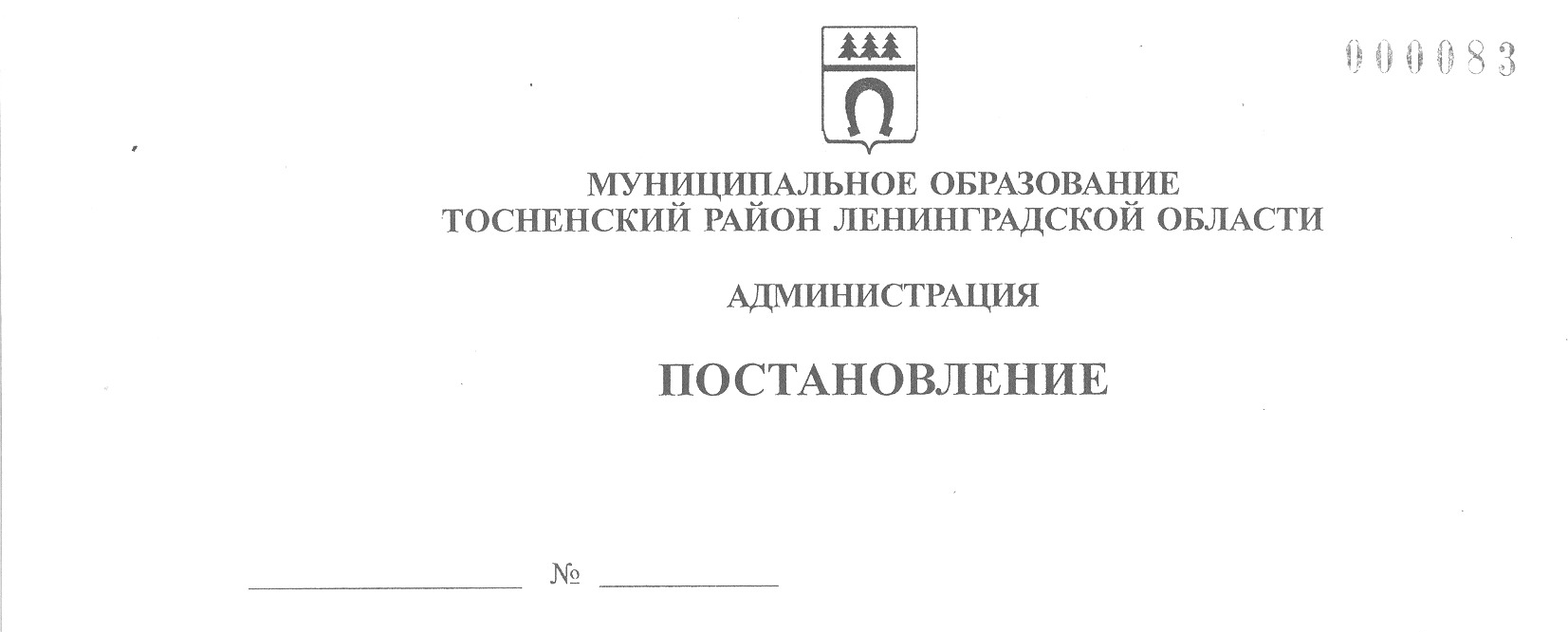 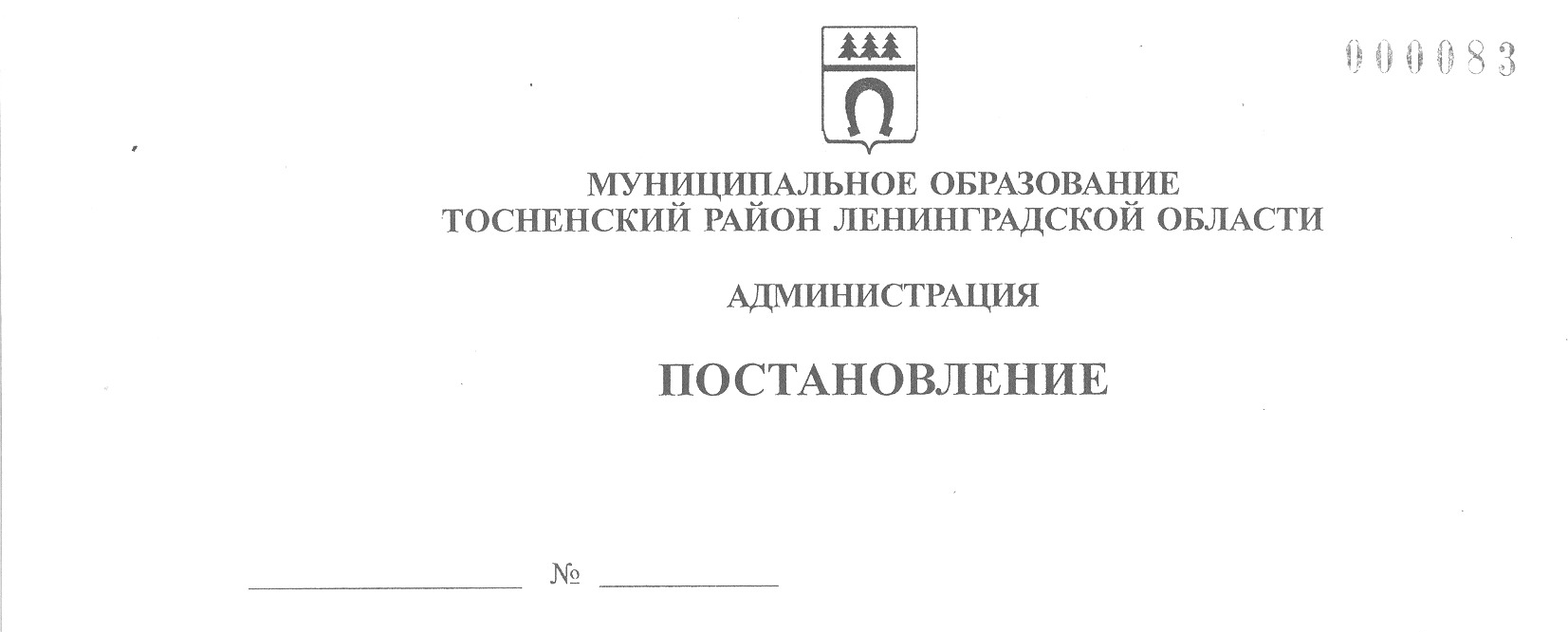      13.03.2023                         871-паОб утверждении плана мероприятий в сфере молодежной политики муниципального образования Тосненский район Ленинградской области на 2023 год	На основании Федерального закона от 06.10.2003 № 131-ФЗ «Об общих принципах организации местного самоуправления в Российской Федерации»,   Устава муниципального образования Тосненский муниципальный район Ленинградской области, муниципальной программы «Развитие молодежной политики       в муниципальном образовании Тосненский район Ленинградской области», утвержденной постановлением администрации муниципального образования Тосненский район Ленинградской области от 30.12.2021 № 3195-па, администрация муниципального образования Тосненский район Ленинградской областиПОСТАНОВЛЯЕТ:	1. Утвердить план мероприятий в сфере молодежной политики муниципального образования Тосненский район Ленинградской области на 2023 год (далее – План) (приложение).	2. Главам администраций городских и сельских поселений Тосненского    района Ленинградской области обеспечить участие молодежных делегаций в мероприятиях Плана и оказать содействие в реализации районных мероприятий.	3. Отделу молодежной политики, физической культуры и спорта администрации муниципального образования Тосненский район Ленинградской области направить в пресс-службу комитета по организационной работе, местному самоуправлению, межнациональным и межконфессиональным отношениям администрации муниципального образования Тосненский район Ленинградской области настоящее постановление для обнародования в порядке, установленном Уставом муниципального образования Тосненский муниципальный район Ленинградской области.	4. Пресс-службе комитета по организационной работе, местному самоуправлению, межнациональным и межконфессиональным отношениям администрации муниципального образования Тосненский район Ленинградской области обеспечить обнародование настоящего постановления в порядке, установленном Уставом муниципального образования Тосненский муниципальный район Ленинградской области.	5. Контроль за исполнением постановления возложить на заместителя главы        администрации муниципального образования Тосненский район Ленинградской области Романцова А.А.	6. Настоящее постановление вступает в силу со дня его принятия.Глава администрации                                                                              А.Г. КлементьевГолованов Андрей Васильевич, 8(81361)2213016 гвПриложениек постановлению администрациимуниципального образованияТосненский район Ленинградской областиот  13.03.2023      №   871-паПлан мероприятий в сфере молодежной политики муниципального образованияТосненский район Ленинградской области на 2023 год№ п/пМероприятиеСрокМесто проведенияМесто проведенияОрганизатор1234451.Районный открытый Слёт поисковых отрядов Тосненского района Ленинградской областиФевральМБОУДО «Тосненский районный ДЮЦ»д. НурмаМБОУДО «Тосненский районный ДЮЦ»д. НурмаОтдел молодежной политики, физической культуры и спорта администрации муниципального образования Тосненский район Ленинградской области.МБОУДО «Тосненский районный ДЮЦ» д. Нурма»2.Районный этап конкурса «День молодого      избирателя»31.03.2023ГБПОУ ЛО «Тосненский политехнический техникум»ГБПОУ ЛО «Тосненский политехнический техникум»Отдел молодежной политики, физической культуры и спорта администрации муниципального образования Тосненский район Ленинградской области.ГБПОУ ЛО «Тосненский политехнический техникум»3.Районный день призывникаАпрельМАУ «ТРКСЦ»МАУ «ТРКСЦ»Отдел молодежной политики, физической культуры и спорта администрации муниципального образования Тосненский район Ленинградской области.МАУ «ТРКСЦ»4.Районный открытый фестиваль-конкурс современной молодежной субкультуры «Тосно зажигает»АпрельМАУ «ТРКСЦ»МАУ «ТРКСЦ»Отдел молодежной политики, физической культуры и спорта администрации муниципального образования Тосненский район Ленинградской области.МАУ «ТРКСЦ»5.Районный интеллектуальный брейн-ринг«Мы наследники Великой Победы»АпрельМКУК «ТКЦ Саблино»МКУК «ТКЦ Саблино»Отдел молодежной политики, физической культуры и спорта администрации муниципального образования Тосненский район Ленинградской области.МКУК «ТКЦ Саблино»6.День КосмонавтикиАпрельПо назначениюМолодежные коворкинг-центры Тосненского районаПо назначениюМолодежные коворкинг-центры Тосненского районаОтдел молодежной политики, физической культуры и спорта администрации муниципального образования Тосненский район Ленинградской области.Молодежные коворкинг-центры7.Автопробег по местам боевых сражений в ходе Великой Отечественной войны – «Дорогой подвига и славы», посвященный очередной годовщине Великой ПобедыМайТосненский районЛенинградской областиТосненский районЛенинградской областиОтдел молодежной политики, физической культуры и спорта администрации муниципального образования Тосненский район Ленинградской области.Администрации сельских и городских поселений Тосненского района Ленинградской области8.Проведение торжественно-траурных церемоний захоронения на территории Тосненского района Ленинградской области в рамках Всероссийской «Вахты Памяти»МайСентябрьд. Чудской Борп. Красный Борп. Тельманад. Чудской Борп. Красный Борп. ТельманаОтдел молодежной политики, физической культуры и спорта администрации муниципального образования Тосненский район Ленинградской области.Администрации сельских и городских поселений Тосненского района Ленинградской области.Представители поисковых объединений9.Экологический квэст «Чистые игры»Апрель-МайСентябрьПо назначениюПо назначениюМОО «Чистые игры».Отдел молодежной политики, физической культуры и спорта администрации муниципального образования Тосненский район Ленинградской области.Администрации сельских и городских поселений Тосненского района Ленинградской области10.Торжественное вручение паспортов12.06.202322.08.202304.11.202312.12.2023МАУ «ТРКСЦ»МАУ «ТРКСЦ»Отдел молодежной политики, физической культуры и спорта администрации муниципального образования Тосненский район Ленинградской области.МАУ «ТРКСЦ»11.День памяти и скорбиИюньТосненский районЛенинградской областиТосненский районЛенинградской областиОтдел молодежной политики, физической культуры и спорта администрации муниципального образования Тосненский район Ленинградской области.Комитет по образованию администрации муниципального образования Тосненский район Ленинградской области.Администрации сельских и городских поселений Тосненского района Ленинградской области.Совет Тосненской РОО ветеранов войны, труда, Вооруженных сил и правоохранительных органов12.Фестиваль Здоровье – это здоровоИюньПо назначениюПо назначениюОтдел молодежной политики, физической культуры и спорта администрации муниципального образования Тосненский район Ленинградской области13.День России, 60-летие дня города ТосноИюньг. Тосно,центральная площадь МАУ «ТРКСЦ»г. Тосно,центральная площадь МАУ «ТРКСЦ»Отдел молодежной политики, физической культуры и спорта администрации муниципального образования Тосненский район Ленинградской области.МАУ «ТРКСЦ».Администрации сельских и городских поселений Тосненского района Ленинградской области14.День молодежиИюньг. Тосно,центральная площадь МАУ «ТРКСЦ»г. Тосно,центральная площадь МАУ «ТРКСЦ»Отдел молодежной политики, физической культуры и спорта администрации муниципального образования Тосненский район Ленинградской области.МАУ «ТРКСЦ».Администрации сельских и городских поселений Тосненского района Ленинградской области15.Районный спортивно-туристский слет молодежного актива Тосненского района Ленинградской области30.06.2023-02.07.2023пос. Шапки,озеро Нестеровскоепос. Шапки,озеро НестеровскоеОтдел молодежной политики, физической культуры и спорта администрации муниципального образования Тосненский район Ленинградской области.Администрации сельских и городских поселений Тосненского района Ленинградской области16.Семейный пикник «Семейное счастье», приуроченный к празднованию Всероссийского дня семьи, любви и верностиИюльПо назначениюПо назначениюОтдел молодежной политики, физической культуры и спорта администрации муниципального образования Тосненский район Ленинградской области17.Слет добровольческих объединенийИюльПо назначениюПо назначениюОтдел молодежной политики, физической культуры и спорта администрации муниципального образования Тосненский район Ленинградской области.Администрации сельских и городских поселений Тосненского района Ленинградской области18.День образования Ленинградской областиАвгустг. Тосног. ТосноОтдел молодежной политики, физической культуры и спорта администрации муниципального образования Тосненский район Ленинградской области19.День Тосненского района, День Государственного флага Российской Федерации.Августг. Тосно,центральная площадь МАУ «ТРКСЦ»г. Тосно,центральная площадь МАУ «ТРКСЦ»Отдел молодежной политики, физической культуры и спорта администрации муниципального образования Тосненский район Ленинградской области.МАУ «ТРКСЦ».Администрации сельских и городских поселений Тосненского района Ленинградской области20.День киноПоказ фильмов (открытый кинотеатр)Августг. Тосно,центральная площадь МАУ «ТРКСЦ»г. Тосно,центральная площадь МАУ «ТРКСЦ»Отдел молодежной политики, физической культуры и спорта администрации муниципального образования Тосненский район Ленинградской области.МАУ «ТРКСЦ»21.Районный день призывникаОктябрьМАУ «ТРКСЦ»МАУ «ТРКСЦ»Отдел молодежной политики, физической культуры и спорта администрации муниципального образования Тосненский район Ленинградской области.МАУ «ТРКСЦ»22.Районный молодёжный образовательный форум Тосненского района Ленинградской области «Подкова»ОктябрьПо назначениюПо назначениюОтдел молодежной политики, физической культуры и спорта администрации муниципального образования Тосненский район Ленинградской области.Администрации сельских и городских поселений Тосненского района Ленинградской области23.Фестиваль для несовершеннолетних из социально неблагополучных семей и несовершеннолетних, состоящих на учете в ПДНОктябрьМКУ СДЦ «Атлант»МКУ СДЦ «Атлант»Отдел молодежной политики, физической культуры и спорта администрации муниципального образования Тосненский район Ленинградской области.Комиссия по делам несовершеннолетних.МКУ СДЦ «Атлант»24.Районная акция за здоровый образ жизни  «Сельцо – супер баттл!»ОктябрьМАУ «ТРКСЦ» Сельцовский филиалМАУ «ТРКСЦ» Сельцовский филиалОтдел молодежной политики, физической культуры и спорта администрации муниципального образования Тосненский район Ленинградской области.МАУ «ТРКСЦ» Сельцовский филиал25.День пожилого человекаОктябрьТосненский районЛенинградской областиТосненский районЛенинградской областиОтдел молодежной политики, физической культуры и спорта администрации муниципального образования Тосненский район Ленинградской области.Комитет по образованию администрации муниципального образования Тосненский район Ленинградской области.Администрации сельских и городских поселений Тосненского района Ленинградской области.Совет Тосненской РОО ветеранов войны, труда, Вооруженных сил и правоохранительных органов26.Районный слёт молодежных советов и молодежных активов Тосненского района Ленинградской области «Молодёжная волна»НоябрьМКУ СДЦ «Атлант»МКУ СДЦ «Атлант»Отдел молодежной политики, физической культуры и спорта администрации муниципального образования Тосненский район Ленинградской области.МКУ СДЦ «Атлант»27.Районные соревнования по трейлранингу «#Вшапкахтрейл»Ноябрьп. Шапкип. ШапкиОтдел молодежной политики, физической культуры и спорта администрации муниципального образования Тосненский район Ленинградской области.Инициативная группа «Искра»28.Торжественные мероприятия по принятию присяги ЮнАрмейскими отрядами образовательных организацийНоябрьМАУ «ТРКСЦ»МАУ «ТРКСЦ»Комитет по образованию администрации муниципального образования Тосненский район Ленинградской области.Отдел молодежной политики, физической культуры и спорта администрации муниципального образования Тосненский район Ленинградской области.МАУ «ТРКСЦ»29.День Конституции Российской ФедерацииДекабрьПо назначениюПо назначениюОтдел молодежной политики, физической культуры и спорта администрации муниципального образования Тосненский район Ленинградской области.Администрации сельских и городских поселений Тосненского района Ленинградской области30.День добровольцаДекабрьПо назначениюПо назначениюОтдел молодежной политики, физической культуры и спорта администрации муниципального образования Тосненский район Ленинградской области.Администрации сельских и городских поселений Тосненского района Ленинградской области31.Районный фестиваль молодежных субкультур «Брейк-мастерс»ДекабрьМКУК «ТКЦ «Саблино»МКУК «ТКЦ «Саблино»Отдел молодежной политики, физической культуры и спорта администрации муниципального образования Тосненский район Ленинградской области.МКУК «ТКЦ»Саблино»32.Встреча молодёжи с главами Тосненского района Ленинградской областипо дате назначенияПо назначениюПо назначениюОтдел молодежной политики, физической культуры и спорта администрации муниципального образования Тосненский район Ленинградской области.Администрации сельских и городских    поселений Тосненского района Ленинградской области33.Организация и проведение акций:«Блокадный хлеб», «Свеча Памяти», «Георгиевская ленточка», «Бессмертный полк»,      «Сирень Победы», «Сад Памяти», «Мы – граждане России», «Моя семья»по дате назначенияТосненский район  Ленинградской областиТосненский район  Ленинградской областиОтдел молодежной политики, физической культуры и спорта администрации муниципального образования Тосненский район Ленинградской области.Администрации сельских и городских поселений Тосненского района Ленинградской области34.Профилактические мероприятия, посвященные всемирному дню борьбы со спидомпо дате назначенияПо назначениюМолодежные коворкинг-центры Тосненского районаПо назначениюМолодежные коворкинг-центры Тосненского районаОтдел молодежной политики, физической культуры и спорта администрации муниципального образования Тосненский район Ленинградской области.Молодежные коворкинг-центры35.Профилактические мероприятия, среди трудных подростков, состоящих на учете в ПДНпо дате назначенияПо назначениюМолодежные коворкинг-центры Тосненского районаПо назначениюМолодежные коворкинг-центры Тосненского районаОтдел молодежной политики, физической культуры и спорта администрации муниципального образования Тосненский район Ленинградской области.Молодежные коворкинг-центры36.Образовательные, обучающие, развлекательные мероприятия, тематические семинары, тренинги, лектории, сессии, мастер-классы, кинопоказы, онлайн трансляции для молодежи Тосненского районав течение годаПо назначениюМолодежные коворкинг-центры Тосненского районаПо назначениюМолодежные коворкинг-центры Тосненского районаОтдел молодежной политики, физической культуры и спорта администрации муниципального образования Тосненский район Ленинградской области.Молодежные коворкинг-центры37.Комплексные мероприятия, посвященные профилактике употребления алкоголя и табакокуренияв течение годаПо назначениюМолодежные коворкинг-центры Тосненского районаПо назначениюМолодежные коворкинг-центры Тосненского районаОтдел молодежной политики, физической культуры и спорта администрации муниципального образования Тосненский район Ленинградской области.Молодежные коворкинг-центры38.Комплексные мероприятия, посвященные профилактике употреблению и распространению  наркотических средствв течение годаПо назначениюМолодежные коворкинг-центры Тосненского районаПо назначениюМолодежные коворкинг-центры Тосненского районаОтдел молодежной политики, физической культуры и спорта администрации муниципального образования Тосненский район Ленинградской области.Молодежные коворкинг-центры39.Комплексные мероприятия, направленные на профилактику девиантного и делинквентного поведения в молодежной средев течение годаПо назначениюМолодежные коворкинг-центры Тосненского районаПо назначениюМолодежные коворкинг-центры Тосненского районаОтдел молодежной политики, физической культуры и спорта администрации муниципального образования Тосненский район Ленинградской области.Молодежные коворкинг-центры40.Мероприятия, направленные на гражданское патриотическое и военно-патриотическое воспитание молодежив течение годаПо назначениюМолодежные коворкинг-центры Тосненского районаПо назначениюМолодежные коворкинг-центры Тосненского районаОтдел молодежной политики, физической культуры и спорта администрации муниципального образования Тосненский район Ленинградской области.Молодежные коворкинг-центры41.Мероприятия, направленные на пропаганду семейных ценностейв течение годаПо назначениюМолодежные коворкинг-центры Тосненского районаПо назначениюМолодежные коворкинг-центры Тосненского районаОтдел молодежной политики, физической культуры и спорта администрации муниципального образования Тосненский район Ленинградской области.Молодежные коворкинг-центры42.Мероприятия, направленные на содействие трудовой адаптации и занятости молодежив течение годаПо назначениюМолодежные коворкинг-центры Тосненского районаПо назначениюМолодежные коворкинг-центры Тосненского районаОтдел молодежной политики, физической культуры и спорта администрации муниципального образования Тосненский район Ленинградской области.Молодежные коворкинг-центры43.Мероприятия, направленные на развитие молодежного самоуправленияв течение годаПо назначениюМолодежные коворкинг-центры Тосненского районаПо назначениюМолодежные коворкинг-центры Тосненского районаОтдел молодежной политики, физической культуры и спорта администрации муниципального образования Тосненский район Ленинградской области.Молодежные коворкинг-центры44.Мероприятия, направленные на вовлечение молодежи в волонтерскую деятельностьв течение годаПо назначениюМолодежные коворкинг-центры Тосненского районаПо назначениюМолодежные коворкинг-центры Тосненского районаОтдел молодежной политики, физической культуры и спорта администрации муниципального образования Тосненский район Ленинградской области.Молодежные коворкинг-центрыУчастие в областных и всероссийских мероприятиях (фестивалях, конкурсах, форумах, акциях, тематических сменах и т. д.) по плану (ам) работы органа исполнительной власти Ленинградской области в сфере молодежной политики, а также подведомственных ему учрежденийУчастие в областных и всероссийских мероприятиях (фестивалях, конкурсах, форумах, акциях, тематических сменах и т. д.) по плану (ам) работы органа исполнительной власти Ленинградской области в сфере молодежной политики, а также подведомственных ему учрежденийУчастие в областных и всероссийских мероприятиях (фестивалях, конкурсах, форумах, акциях, тематических сменах и т. д.) по плану (ам) работы органа исполнительной власти Ленинградской области в сфере молодежной политики, а также подведомственных ему учрежденийУчастие в областных и всероссийских мероприятиях (фестивалях, конкурсах, форумах, акциях, тематических сменах и т. д.) по плану (ам) работы органа исполнительной власти Ленинградской области в сфере молодежной политики, а также подведомственных ему учрежденийУчастие в областных и всероссийских мероприятиях (фестивалях, конкурсах, форумах, акциях, тематических сменах и т. д.) по плану (ам) работы органа исполнительной власти Ленинградской области в сфере молодежной политики, а также подведомственных ему учрежденийУчастие в областных и всероссийских мероприятиях (фестивалях, конкурсах, форумах, акциях, тематических сменах и т. д.) по плану (ам) работы органа исполнительной власти Ленинградской области в сфере молодежной политики, а также подведомственных ему учреждений45.Участие молодежи Тосненского района в областных и всероссийских мероприятиях (фестивалях, конкурсах, форумах, акциях, тематических сменах и т. д.) по плану (ам) работы комитета по молодежной политике Ленинградской области, ГБОУ ЛО «Центр досуговых, оздоровительных и учебных программ «Молодежный», «Центр военно-патриотического воспитания «Авангард», ГБУ ЛО «Ресурсный добровольческий центр»в течение годапо дате назначенияв течение годапо дате назначенияг. Санкт-Петербург, Ленинградская областьОтдел молодежной политики, физической культуры и спорта администрации муниципального образования Тосненский район Ленинградской области